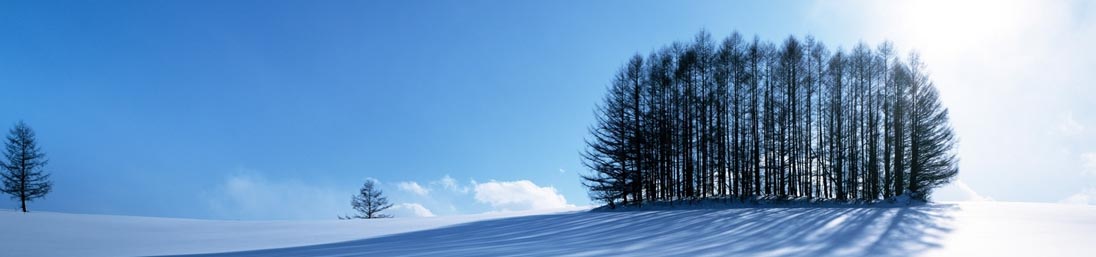 FEBRUARY2024